                              MINISTERE DE L’ENSEIGNEMENT SUPERIEUR ET DE LA   RECHERCHE SCIENTIFIQUEUNIVERSITE DES FRERES MENTOURI CONSTANTINE 1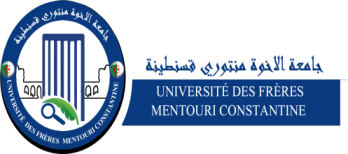 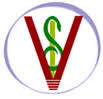                  INSTITUT DES SCIENCES VETERINAIRES                                                                                                                  EL KHROUB LE :       /         /Composition de jury(à remplir par l’encadreur) Je soussigné Dr ……………………………………………………………………………………… grade……………………………......Atteste avoir suivi le travail de mémoire de fin d’études pour l’obtention du diplôme de Docteur Vétérinaire des étudiants suivants :                               M (Melle)………………………………………………………………………………………………………………….                               M (Melle)………………………………………………………………………………………………………………….Intitulé :……………………………………………………………………………………………………………………………………………………………………………………..…………………………………………………………………………………………………………………………………………………………………………………….…………………………………………………………………………………………………………………………………………………………………………………….Propose le jury d’examen et d’évaluation suivant, après avoir consulté et eu l’accord de principe des concernés :            Mme , Melle, Mr                                                                                                                                                                                                              Grade            Président : …………………………………………………………………………………………………………………………………………………           Examinateur : ……………………………………………………………………………………………………………………………………………           Rapporteur : ……………………………………………………………………………………………………………………………………………..                                                                                                                                  L’encadreur :